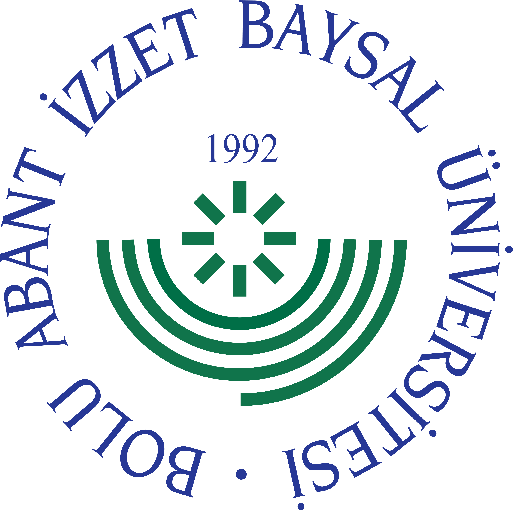 
     GÖREV YETKİ VE SORUMLULUK
FORMU     Bu formda açıklanan görev tanımını okudum. Görevimi burada belirtilen şekilde yerine getirmeyi kabul ediyorum.           ONAYLAYANDoküman NoGT - 046İlk Yayın TarihiBaskı NoRevizyon No/TarihBirimiEnstitü MüdürlüğüGörev UnvanıEnstitü SekreteriBağlı Olduğu YöneticiEnstitü Müdür YardımcısıYerine Vekalet Edecek KişiGörevlendirilen PersonelGörev, Yetki ve SorumluluklarEnstitünün idari personeli üzerinde genel gözetim ve denetim görevini yapmak. Enstitü idari teşkilatında bulunan birimlerin verimli, düzenli ve uyumlu şekilde çalışmasını sağlamak.Enstitü Yönetim Kurulu ve Enstitü Kurulunda oya katılmaksızın raportörlük görevi yapmak; bu kurullarda alınan kararların yazılması, korunması ve saklanmasını sağlamak. Enstitü Kurulu ile Enstitü Yönetim Kurulu'nun kararlarını Enstitü' ye bağlı birimlere veya ilgili kurum veya kişilere iletilmesini sağlamak. Enstitü idari teşkilatında görevlendirilecek personel hakkında Enstitü Müdürüne öneride bulunmak. Enstitü yazışmalarının yürütülmesini sağlamak. Enstitünün protokol, ziyaret ve tören işlerini düzenlemek. Eğitim - öğretim, bilimsel araştırma ve yayın faaliyetlerinin düzenli bir şekilde yürütülmesi için yardımcı olma. Enstitü idari personelinden, disiplinsiz davranışlarda bulananlar hakkında gerekli inceleme yapılması için Müdürlük Makamına teklifte bulunmak. Müdürün imzasına sunulacak olan yazıları parafe etmek. Yetkisini, mahiyetindeki İdari Birim Personeline ve yaptığı işlerde hakkaniyet eşitlik içinde, kanun tüzük ve yönetmeliklerde belirtilen esaslar içinde kullanmak. Resmi evrakları tasdik etmek, evrakların arşivlenmesini sağlamak. Gerçekleştirme Görevlisi olarak kendisine verilen yetki ve görevleri mevzuat çerçevesinde yerine getirmek.Görevi ile ilgili süreçleri Üniversitemiz Kalite Politikası ve Kalite Yönetim Sistemi çerçevesinde, kalite hedefleri ve prosedürlerine uygun olarak yürütmek, Bağlı bulunduğu yönetici veya üst yöneticilerin, görev alanı ile ilgili vereceği diğer işleri iş sağlığı ve güvenliği kurallarına uygun olarak yapmak,Enstitü Sekreteri, yukarıda yazılı olan bütün bu görevleri kanunlara ve yönetmeliklere uygun olarak yerine getirirken Enstitü Müdürüne karşı sorumludur.UnvanıTarihAdı SoyadıİmzaUnvanıTarihAdı Soyadıİmza